一年级语文《在线课堂》学习单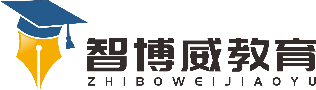 班级：        姓名：单元语文1年级下册第7单元课题18《小猴子下山》温故知新一．读一读下列词语。动物  老虎  狗熊  通知  注意  一遍  一百  连忙  还要  舌头  鬼脸  准时  第二天  钟点自主攀登二．看拼音，写词语。fēi  chánɡ     jìn   qù       yí   kuài      xī   ɡuà三．选字填空。      进   近（    ）期，学校要对学生（  ）行安全教育。      快  块这（   ）地里的西瓜（   )要成熟了。      长   常3.淘淘经（    ）走过那条漫（   ）的小路。稳中有升把句子补充完整。小猴子下山来,看见玉米结得又(     )又(      ),满树的桃子又(     )又(      ),满地的西瓜又(     )又(      ), 非常高兴。说句心里话